Mathematics Stage 4 – unit of learning – multiplicative thinking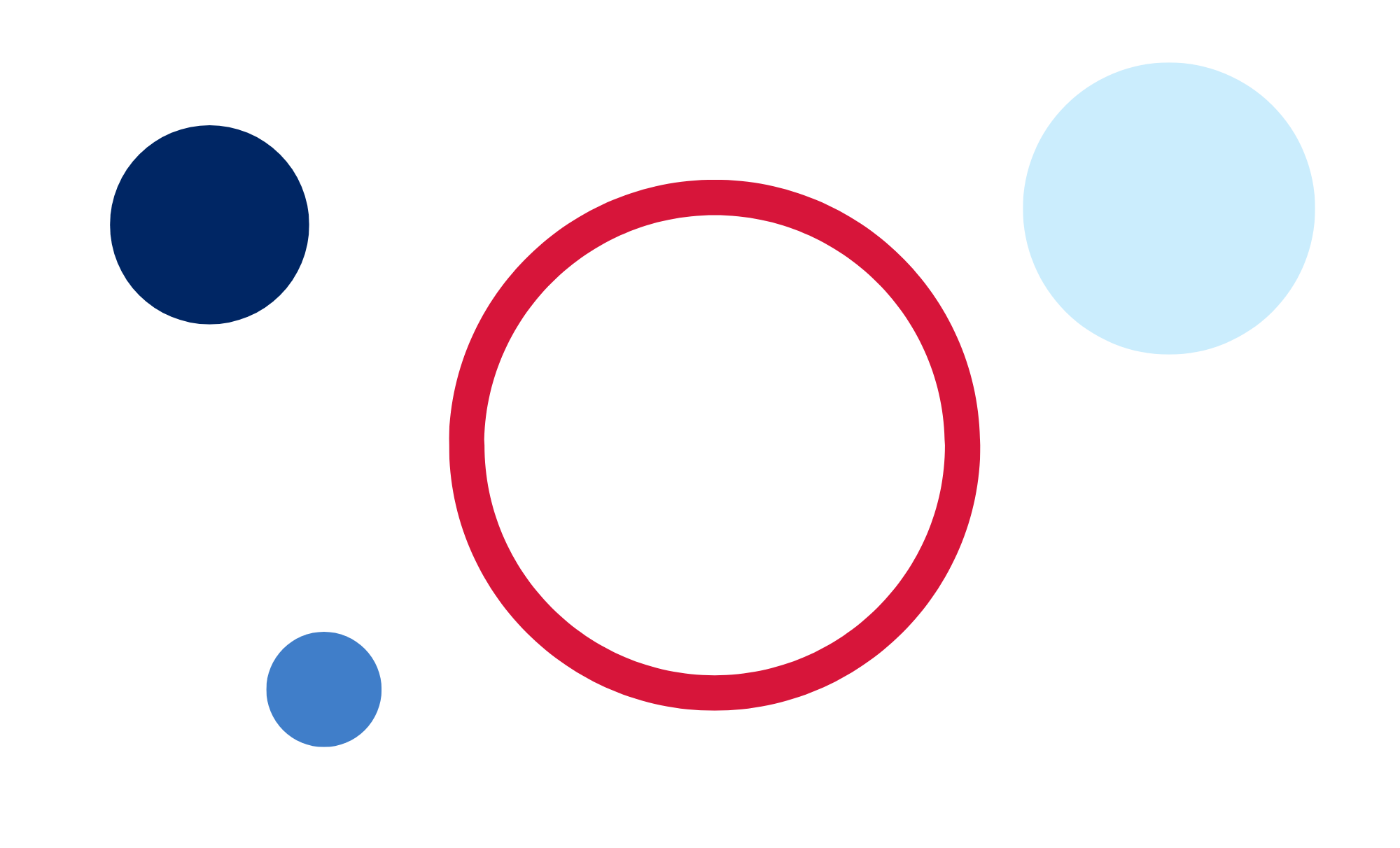 ContentsRationale	3Overview	4Outcomes	5Core	5Related Life Skills outcomes	5Lesson sequence and details	7Learning episode 1 – negative groups of negatives	7Learning episode 2 – sharing, grouping and negating	9Learning episode 3 – area models and divisibility tests	11Learning episode 4 – the ants go marching	13Learning episode 5 – a big problem with small numbers	15Learning episode 6 – the magical factor trees	17Learning episode 7 – that’s about right	19Learning episode 8 – a quick guess	21Learning episode 9 – cooking for one	23Learning episode 10 – a shopping plan	25Learning episode 11 – when it’s fair to compare the pair	27Learning episode 12 – a fair share	29Learning episode 13 – the order of things	31Learning episode 14 – four fours	33Learning episode 15 – groups of mysteries	35Learning episode 16 – dividing into the unknown	37Learning episode 17 – which number goes here? (multiplying and dividing)	39Learning episode 18 – inverse journeys	41Learning episode 19 – make it clear	43References	45RationaleThe NSW Department of Education publishes a range of curriculum support materials, including samples of lesson sequences, scope and sequences, assessment tasks, examinations, student and teacher resource booklets, and curriculum planning and curriculum evaluation templates. The samples are not exhaustive and do not represent the only way to complete or engage in each of these processes. Curriculum design and implementation is a dynamic and contextually-specific process. While the mandatory components of syllabus implementation must be met by all schools, it is important that the approach taken by teachers is reflective of their needs and faculty/school processes.NESA defines programming as the process of ‘selecting and sequencing learning experiences which enable students to engage with syllabus outcomes and develop subject specific skills and knowledge’ (NESA 2022). A program is developed collaboratively within a faculty. It differs from a unit in important ways, as outlined by NESA on their advice on units page. A unit is a contextually-specific plan for the intended teaching and learning for a particular class for a particular period. The organisation of the content in a unit is flexible and it may vary according to the school, the teacher, the class, and the learning space. They should be working documents that reflect the thoughtful planning and reflection that takes place during the teaching and learning cycle. There are mandatory components of programming and unit development, and this template provides one option for the delivery of these requirements. The NESA and department guidelines that have influenced this template are elaborated upon at the end of the document.This resource has been developed to assist teachers in NSW Department of Education schools to create learning that is contextualised to their classroom. It can be used as a basis for the teacher’s own program, assessment, or scope and sequence, or be used as an example of how the new curriculum could be implemented. The resource has suggested timeframes that may need to be adjusted by the teacher to meet the needs of their students.OverviewDescription: this program of learning addresses content from the focus areas of Computation with integers, Fractions, decimals and percentages, Algebraic techniques and Indices. The lessons and sequences in this program of learning are designed to allow students to explore the multiplication and division of integers, fractions, and algebraic terms. A variety of visual representations are developed as tools students can rely on within this unit and beyond.Duration: this program of learning is designed to be completed over a period of approximately 6 weeks, but can be adapted to suit the school context.Explicit teaching: suggested learning intentions and success criteria are available for some lessons provided. Learning intentions and success criteria are most effective when they are contextualised to meet the needs of students in the class. The examples provided in this document are generalised to demonstrate how learning intentions and success criteria could be created.OutcomesCoreA student:develops understanding and fluency in mathematics through exploring and connecting mathematical concepts, choosing and applying mathematical techniques to solve problems, and communicating their thinking and reasoning coherently and clearly 
MAO-WM-01compares, orders and calculates with integers to solve problems MA4-INT-C-01represents and operates with fractions, decimals and percentages to solve problems MA4-FRC-C-01generalises number properties to operate with algebraic expressions including expansion and factorisation MA4-ALG-C-01operates with primes and roots, positive-integers and zero indices involving numerical bases and establishes the relevant index laws MA4-IND-C-01Related Life Skills outcomesThe identified Life Skills outcomes that relate to this unit are MALS-FRC-01 – demonstrates knowledge of fractions in everyday contexts, MALS-DEP-01 – demonstrates knowledge of decimals and percentages in everyday contexts, MALS-MDI-01 – uses strategies for multiplication and division, MALS-PAT-01 – recognises and applies patterns in everyday contexts.Mathematics K–10 Syllabus © NSW Education Standards Authority (NESA) for and on behalf of the Crown in right of the State of New South Wales, 2022.Prior to planning for teaching and learning, please consider the following:EngagementHow will I provide authentic, relevant learning opportunities for students to personally connect with lesson content?How will I support every student to grow in independence, confidence, and self-regulation?How will I facilitate every student to have high expectations for themselves?How will I identify and provide the support each student needs to sustain their learning efforts?RepresentationWhat are some different ways I can present content to enable every student to access and understand it?How will I identify and address language and/or cultural considerations that may limit access to content for students?How will I make lesson content and learning materials more accessible?How will I plan learning experiences that are relevant and challenging for the full range of students in the classroom?ExpressionHow will I provide multiple ways for students to respond and express what they know?What tools and resources can students use to demonstrate their understanding?How will I know every student has understood the concepts and language presented in each lesson?How will I monitor if every student has achieved the learning outcomes and learning growth?Lesson sequence and detailsLearning episode 1 – negative groups of negativesTeaching and learning activityStudents develop and use a variety of representations, including counters and zero pairs, to model multiplication of positive and negative integers. They will play a game involving dice and cards to practise representing products.Syllabus contentRepresent multiples of negative integers as repeated additionMultiply and divide positive and negative integers with and without the use of digital toolsTable  – lesson detailsLearning episode 2 – sharing, grouping and negatingTeaching and learning activityStudents examine division as equal sharing and forming sized groups to consider how each view of division has applications it is more suited to. Students then extend these 3 views to considering scenarios for dividing with negative numbers, using counters to represent operations.Syllabus contentMultiply and divide positive and negative integers with and without the use of digital toolsTable  – lesson detailsLearning episode 3 – area models and divisibility testsTeaching and learning activityStudents use explore area models and use them to develop and explain divisibility tests.Syllabus contentDetermine and apply tests for divisibility for 2, 3, 4, 5, 6 and 10Table  – lesson detailsLearning episode 4 – the ants go marchingTeaching and learning activityStudents calculate numerical terms with squares, cubes and other positive integer powers whilst learning how to effectively communicate about these concepts.Syllabus contentDescribe numbers written in index form using terms such as base, power, index and exponentRepresent numbers in index notation limited to positive powersRepresent in expanded form and evaluate numbers expressed in index notation, including powers of 10Represent a whole number greater than one as a product of its prime factors, using index notation where appropriateTable  – lesson detailsLearning episode 5 – a big problem with small numbersTeaching and learning activityStudents explore the exponential growth that occurs with powers, particularly with powers of 10.Syllabus contentRepresent numbers in index notation limited to positive powersRepresent in expanded form and evaluate numbers expressed in index notation, including powers of 10Table  – lesson detailsLearning episode 6 – the magical factor treesTeaching and learning activityStudents will examine square roots and cube roots, linking their knowledge of squares and cubes. They will use factor trees to write a number as a product of its prime factors in index notation.Syllabus contentRepresent a whole number greater than one as a product of its prime factors, using index notation where appropriateUse the notations for square root and cube rootRecognise and describe the relationship between squares and square roots, and cubes and cube roots for positive numbersVerify, through numerical examples, that Table  – lesson detailsLearning episode 7 – that’s about rightTeaching and learning activityStudents will estimate the value of square roots and cube roots.Syllabus contentUse the notations for square root and cube rootRecognise and describe the relationship between squares and square roots, and cubes and cube roots for positive numbersEstimate the square root of any non-square whole number and the cube root of any non-cube whole number, then check using a calculatorIdentify and describe exact and approximate solutions in the context of square roots and cube rootsTable  – lesson detailsLearning episode 8 – a quick guessTeaching and learning activityStudents make fast estimates comparing which will be larger when multiplying and sharing quantities of items. They examine the impact of multiplying and dividing by numbers greater than and less than one and develop and articulate methods for estimating when multiplying with fractions.Syllabus contentCompare and generalise the effect of multiplying or dividing by a number with magnitude between zero and oneCompare initial estimates with the results of calculationsApply knowledge of fractions and decimals of quantities to solve problemsApply knowledge of multiplication and division of fractions and decimals to solve problemsTable  – lesson detailsLearning episode 9 – cooking for oneTeaching and learning activityStudents alter recipes, multiplying quantities by common fractions. They explore area models to represent fraction and decimal multiplication.Syllabus contentRepresent multiplication and division of decimalsRepresent multiplication and division of fractions, including mixed numbersMultiply and divide decimals, using digital tools to solve problemsMultiply and divide fractions and mixed numbers, with and without using digital tools to solve problemsApply knowledge of fractions and decimals of quantities to solve problemsApply knowledge of multiplication and division of fractions and decimals to solve problemsTable  – lesson detailsLearning episode 10 – a shopping planTeaching and learning activityStudents solve problems involving division of fractions. They compare fractions of foods they use daily with the quantity remaining. This leads into formally representing division of fractions.Syllabus contentRepresent multiplication and division of decimalsRepresent multiplication and division of fractions, including mixed numbersMultiply and divide decimals, using digital tools to solve problemsMultiply and divide fractions and mixed numbers, with and without using digital tools to solve problemsApply knowledge of fractions and decimals of quantities to solve problemsApply knowledge of multiplication and division of fractions and decimals to solve problemsTable  – lesson detailsLearning episode 11 – when it’s fair to compare the pairTeaching and learning activityStudents use statistics to compare the performance of elite Australian professional footballers. They establish a need for and learn to calculate quantities as percentages of other quantities, including goals scored as a percentage of shots taken.Syllabus contentRepresent one quantity as a fraction, decimal or percentage of another by considering appropriate unitsTable  – lesson detailsLearning episode 12 – a fair shareTeaching and learning activityStudents review situations where common totals are added or subtracted from different significantly different quantities before applying common percentages to make increases and decreases ‘fair’.Syllabus contentCalculate percentage increases and decreases in various contextsExamine the financial applications of percentage increase and decrease, including profit and/or loss as a percentage of cost price or selling priceTable  – lesson detailsLearning episode 13 – the order of thingsTeaching and learning activityStudents consider the implications of not using the order of operations and establish the need for rules before applying them. This lesson does not introduce the use of brackets in expressions, instead focusing on the conventions to evaluate powers, multiplication, division, addition and subtraction within a single expression.Syllabus contentApply the 4 operations to integersApply the order of operations to evaluate expressions involving integers, with and without the use of digital toolsApply the order of operations to evaluate expressions involving indicesTable  – lesson detailsLearning episode 14 – four 4’sTeaching and learning activityStudents analyse expressions using the four operations and exactly four ‘4’s to identify errors. Students then use brackets to modify expressions to change the order of operations.This lesson assumes that students have experience with foundational order of operation concepts.Syllabus contentApply the 4 operations to integersSolve problems involving grouping symbols with integersApply the order of operations to evaluate expressions involving integers, with and without the use of digital toolsApply the order of operations to evaluate expressions involving indicesApply the order of operations to evaluate expressions involving square roots, cube roots, square numbers and cube numbersTable  – lesson detailsLearning episode 15 – groups of mysteriesTeaching and learning activityStudents use area models to explore conventions of simplifying algebraic expressions involving multiplication.Syllabus contentGeneralise the associative property of addition and multiplication to algebraic expressionsGeneralise the commutative property to algebraic expressionsSimplify algebraic expressions that involve multiplication and division, including simple algebraic fractionsTable  – lesson detailsLearning episode 16 – dividing into the unknownTeaching and learning activityStudents use area models to explore conventions of simplifying algebraic expressions involving division. They use dynamic and pictorial models before moving to abstract representations of division.This lesson is based on students having had experience with using area models to represent numerical division.Syllabus contentSimplify algebraic expressions that involve multiplication and division, including simple algebraic fractionsTable  – lesson detailsLearning episode 17 – which number goes here? (multiplying and dividing)Teaching and learning activityStudents investigate alternative representations for numbers, leading to algebraic expressions.Syllabus contentSimplify algebraic expressions that involve multiplication and division, including simple algebraic fractionsTable  – lesson detailsLearning episode 18 – inverse journeysTeaching and learning activityStudents use Grid Algebra to explore the multiplication and division of algebraic terms.Syllabus contentSimplify algebraic expressions that involve multiplication and division, including simple algebraic fractionsTable  – lesson detailsLearning episode 19 – make it clearTeaching and learning activityStudents use the order of operations to evaluate numerical expressions and examine the same expressions with algebraic terms introduced to consider how these rules apply generally.This lesson is designed based on students having successful previous experience with applying the order of operations to evaluate numerical expressions.Syllabus contentSimplify algebraic expressions that involve multiplication and division, including simple algebraic fractionsSimplify algebraic expressions involving mixed operationsTable  – lesson detailsReferencesThis resource contains NSW Curriculum and syllabus content. The NSW Curriculum is developed by the NSW Education Standards Authority. This content is prepared by NESA for and on behalf of the Crown in right of the State of New South Wales. The material is protected by Crown copyright.Please refer to the NESA Copyright Disclaimer for more information https://educationstandards.nsw.edu.au/wps/portal/nesa/mini-footer/copyright.NESA holds the only official and up-to-date versions of the NSW Curriculum and syllabus documents. Please visit the NSW Education Standards Authority (NESA) website https://educationstandards.nsw.edu.au/ and the NSW Curriculum website https://curriculum.nsw.edu.au/home.Mathematics K-10 Syllabus © NSW Education Standards Authority (NESA) for and on behalf of the Crown in right of the State of New South Wales, 2022.© State of New South Wales (Department of Education), 2023The copyright material published in this resource is subject to the Copyright Act 1968 (Cth) and is owned by the NSW Department of Education or, where indicated, by a party other than the NSW Department of Education (third-party material).Copyright material available in this resource and owned by the NSW Department of Education is licensed under a Creative Commons Attribution 4.0 International (CC BY 4.0) licence.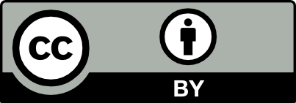 This licence allows you to share and adapt the material for any purpose, even commercially.Attribution should be given to © State of New South Wales (Department of Education), 2023.Material in this resource not available under a Creative Commons licence:the NSW Department of Education logo, other logos and trademark-protected materialmaterial owned by a third party that has been reproduced with permission. You will need to obtain permission from the third party to reuse its material.Links to third-party material and websitesPlease note that the provided (reading/viewing material/list/links/texts) are a suggestion only and implies no endorsement, by the New South Wales Department of Education, of any author, publisher, or book title. School principals and teachers are best placed to assess the suitability of resources that would complement the curriculum and reflect the needs and interests of their students.If you use the links provided in this document to access a third-party's website, you acknowledge that the terms of use, including licence terms set out on the third-party's website apply to the use which may be made of the materials on that third-party website or where permitted by the Copyright Act 1968 (Cth). The department accepts no responsibility for content on third-party websites.Visible learningRequired resourcesRegistration, adjustments and evaluation notesNegative groups of negativesDuration: 1–2 lessonsLearning intentionsTo understand why multiplying a negative integer and a positive integer gives a negative result.To understand why multiplying 2 negative integers gives a positive result.Success criteriaI can multiply positive and negative numbers.I can represent multiplication with negative using counters.I can give reasons for results when multiplying with negatives.Negative groups of negatives PowerPoint6-sided dice, one per group of studentsDecks of playing cards, one per group of studentsDevice with internet access per pair of students (Optional)Two sets of Appendix A, printed, per group of studentsClass set of Appendix B, C and D, printedVisible learningRequired resourcesRegistration, adjustments and evaluation notesSharing, grouping and negatingDuration: 1–2 lessonsLearning intentionTo understand why dividing a negative integer and a positive integer gives a negative result.To understand why dividing 2 negative integers gives a positive result.Success criteriaI can divide with positive and negative numbers.I can represent division with negatives using counters.I can give reasons for results when dividing with negatives.Sharing, grouping and negating PowerPointClass set of Appendix A, B, C and D, printedA large pile of counters or base-10 blocks per group of studentsVisible learningRequired resourcesRegistration, adjustments and evaluation notesArea models and divisibility testsDuration: 1–2 lessonsLearning intentionTo be able to represent multiplications and divisions of integers using area models.To understand divisibility tests for 2, 3, 4, 5, 6 and 10.Success criteriaI can use an area model to explain a large multiplication.I can construct an area model to represent a division.I can explain why a number is or is not divisible by another integer.Area models and divisibility tests PowerPointTwo 6-sided dice per group of studentsTwo different colours of highlighter pens per group of studentsOne copy of Appendix A ‘Blockout game board’ per group, printedBase-10 blocksClass set of Appendix B, C, D, E and F, printedOne device with internet access per pair of students (optional)Visible learningRequired resourcesRegistration, adjustments and evaluation notesThe ants go marchingDuration: 1 lessonLearning intentionTo be able to calculate numerical terms with indices.To be able to communicate effectively using the mathematical language of indices.Success criteriaI can multiply to find the square and cube of a number.I can multiply numbers written in index form.I can write and verbalise in index form.The ants go marching PowerPointCounters, approximately 25 per pairCenti-cubes, approximately 100 per pairCopy of Appendix A, per studentBlank A4 paper or copies of Appendix D for each studentPrinted copy of Appendix E and F per pairVisible learningRequired resourcesRegistration, adjustments and evaluation notesA big problem with small numbersDuration: 1 lessonLearning intentionTo be able to evaluate numbers expressed in index notation.To understand the growing effect of an exponent on the magnitude of a number.Success criteriaI can repeatedly multiply a number by itself.I can represent multiples of 10 in index form.I can compare the value of numbers written in index form.A big problem with small numbers PowerPointCopy of Appendix A per studentCopy of Appendix B per group of studentsVisible learningRequired resourcesRegistration, adjustments and evaluation notesThe magical factor treesDuration: 1–2 lessonsLearning intentionTo be able to apply index notation to represent whole numbers as products of powers of prime numbers.To be able to calculate cube roots and square roots.Success criteriaI can represent a whole number greater than one as a product of its prime factors using index notation.I can use the notations for square root and cube root.I can recognise and describe the relationship between squares and square roots for positive numbers.I can show that  using numerical examples.The magical factor trees PowerPointClass set of Appendix A and B, printedOne set of Appendix C, a set for each group of 3, printedVisible learningRequired resourcesRegistration, adjustments and evaluation notesThat’s about rightDuration: 1–2 lessonsLearning intentionTo be able to calculate cube roots and square roots.Success criteriaI can estimate the square root of any non-square whole number.I can identify and describe approximate solutions in the context of square roots.That’s about right PowerPointOne set of Appendix A, printed and cut into individual targetsClass set of Appendix B, printedOne set of Appendix C and Appendix D, for each group of 3, printedVisible learningRequired resourcesRegistration, adjustments and evaluation notesA quick guessDuration: 1 lessonLearning intentionTo understand why multiplying quantities by numbers greater than one makes the quantity grow larger.To understand why multiplying quantities by numbers less than one makes the quantity become smaller.To be able to estimate fractions of quantities.Success criteriaI can explain the effect of multiplying quantities by numbers either side of one.I can apply strategies to estimate calculations with fractions and decimals.A quick guess PowerPointClass set of Appendix A and B, printedDevice with internet or a calculator, one per groupDecks of cards, one per group, picture cards removedVisible learningRequired resourcesRegistration, adjustments and evaluation notesCooking for oneDuration: 1 lessonLearning intentionTo be able to represent multiplication between fractions and decimals using area models.To be able to perform multiplication with fractions and decimals.Success criteriaI can divide rectangles into equal parts to represent fractions and decimals.I can create area models to represent fraction and decimal multiplication.I can explain why multiplication between fractions can be performed by multiplying numerators and multiplying denominators.Cooking for one PowerPointOne A4 sheet of paper per studentClass set of Appendix A, B, C, D and E, printedOne device with internet access per pair of students (optional)Visible learningRequired resourcesRegistration, adjustments and evaluation notesA shopping planDuration: 1 lessonLearning intentionTo understand the division of fractions as forming sized groups.To be able to represent division of fractions and determine solutions from the representation.Success criteriaI can represent the division of fractions by comparing area models.I can explain the division of fractions as forming groups of a certain size.A shopping plan PowerPointClass set of Appendix A, B and C, printedVisible learningRequired resourcesRegistration, adjustments and evaluation notesWhen it’s fair to compare the pairDuration: 1 lessonLearning intentionTo understand the need to use fractions, decimals and percentages to compare quantities.To be able to find one quantity as a percentage of another.Success criteriaI can explain why a given statistic needs to be compared with another.I can use a calculator to find one quantity as a percentage of another.I can use equivalent fractions or percentages to compare statistics fairly.When it’s fair to compare the pair PowerPointClass set of scientific calculatorsOne device with internet access, per pair of students (optional)Visible learningRequired resourcesRegistration, adjustments and evaluation notesA fair shareDuration: 1 lessonLearning intentionTo understand that percentage increases and decreases depend on the original quantity.To be able to visually represent, calculate and interpret percentage increases and decreases.Success criteriaI can calculate a percentage of a quantity.I can represent percentage increases and decreases using a bar model.I can compare percentage increases and decreases of different quantities.I can explain why percentage increases and decreases are often applied for ‘fairness’.A fair share PowerPointClass set of Appendix A, B, C and D, printedA device with internet access, per group of studentsVisible learningRequired resourcesRegistration, adjustments and evaluation notesThe order of thingsDuration: 1–2 lessonsLearning intentionTo understand the need for rules around the order of operations.To know the rules established to evaluate expressions.Success criteriaI can apply the order of operations to evaluate expressions.I can explain how expressions can give multiple results if we don’t apply the order of operations correctly.The order of things PowerPointClass set of Appendix A, B and C, printedVisible learningRequired resourcesRegistration, adjustments and evaluation notesFour foursDuration: 1–2 lessonsLearning intentionTo understand how brackets impact the order of operations when evaluating an expression.Success criteriaI can explain the order that calculations need to be performed in an expression.I can add brackets to an expression to change the value.Four fours PowerPointAppendix A and B printed, one per groupClass set of Appendix C, printedVisible learningRequired resourcesRegistration, adjustments and evaluation notesGroups of mysteriesDuration: 1–2 lessonsLearning intentionTo understand common conventions for writing and simplifying algebraic expressions involving multiplication.Success criteriaI can interpret algebraic terms involving multiplication.I can simplify algebraic expressions involving multiplication.I can construct an area model to represent the multiplication of 2 algebraic terms.Groups of mysteries PowerPointClass set of Appendix A, B, E and F, printedDevice with internet access (optional)Visible learningRequired resourcesRegistration, adjustments and evaluation notesDividing into the unknownDuration: 1 lessonLearning intentionTo understand common conventions when writing and simplifying algebraic expressions involving division.To be able to use an area model to explain how algebraic expressions with division simplify.Success criteriaI can interpret algebraic terms involving division.I can simplify algebraic expressions involving division.I can construct an area model to represent division between 2 algebraic terms.Dividing into the unknown PowerPointClass set of Appendix A, B and E, printedDevice with internet access (optional)Visible learningRequired resourcesRegistration, adjustments and evaluation notesWhich number goes here?Duration: 1 lessonLearning intentionTo be able to write and simplify algebraic expressions.To understand algebraic conventions and ways of writing expressions.Success criteriaI can write an expression for a number or term that appears in the row before or after a number in the grid.I can substitute a number into an algebraic expression.Class set of Appendix A and B, printedGrid algebra file: ‘1 to 30 grid (no negatives)’Grid algebra file: ‘Multiplying and dividing with letters’Device with internet access per pair (optional)Visible learningRequired resourcesRegistration, adjustments and evaluation notesInverse journeysDuration: 1 lessonLearning intentionTo identify that multiplication is the inverse of division and vice versa.Success criteriaI can identify the inverse of a given number.I can use inverses to calculate a variable’s original value.Class set of Appendix A and B, printedGrid algebra file: ‘Inverse Journeys – Multiplying’Device with internet access per pair (optional)Visible learningRequired resourcesRegistration, adjustments and evaluation notesMake it clearDuration: 1 lessonLearning intentionTo understand how order of operations rules apply to algebraic expressions.Success criteriaI can compare numerical and algebraic expressions.I can use the order of operations to simplify algebraic expressions.I can explain the difference between similar algebraic expressions, such as  and .One copy of Appendix A, B, C and D per group of 4, printedClass set of Appendix E, F and G, printed